                                        Základní škola a Mateřská škola Hrádek 144, okres Frýdek-Místek, 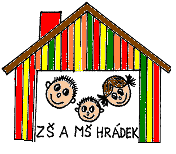                                   příspěvková organizace                                IČO: 70640173                                 Tel: 774 372 779, 603 583 604                              e-mail: barevnaskolahradek@email.cz                ZÁPIS DĚTÍ                        K PŘEDŠKOLNÍMU VZDĚLÁVÁNÍZápis dětí do mateřské školy při ZŠ a MŠ Hrádek 144 se koná dne 11. května 2017od 7:00 do 15:00 hodin v kanceláři MŠK zápisu se dostaví zákonný zástupce s občanským průkazem, rodným listem dítěte, s vyplněnou žádostí o přijetí a evidenčním listem dítěte (s potvrzením od lékaře). Tyto formuláře jsou k dispozici na webu obce nebo v kanceláři MŠ a ředitelně ZŠ.Na webu obce jsou k dispozici další informace k zápisu, včetně stanovených kritérií pro přijímání dětí.www.obechradek – školství – mateřská škola